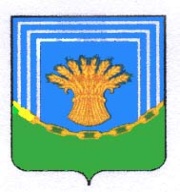 СОВЕТ ДЕПУТАТОВ  ТАРАСОВСКОГО  СЕЛЬСКОГО ПОСЕЛЕНИЯЧЕСМЕНСКОГО МУНИЦИПАЛЬНОГО РАЙОНА ЧЕЛЯБИНСКОЙ ОБЛАСТИРЕШЕНИЕ (ПРОЕКТ)от «27» сентября  2023 г.                                                                                  № 21О назначении  проведениясобрания граждан – заочная форма, в п. Тарасовка по инициативным проектам «Ремонт дорожной сети п. Тарасовка по ул. Набережная и ул. Колхозная» и "Текущий ремонт кабинета и фойе в  здании МКУК ЦКС "Тарасовский дом культуры", по адресу: п. Тарасовка Чесменского района, Челябинской области, улица 30 лет Победы, д.11"   На основании ст. 26.1, 29, 30 Федерального закона от 06.10.2003 № 131-ФЗ «Об общих принципах организации местного самоуправления в Российской Федерации», Положения о публичных (общественных) слушаниях в Тарасовском сельском поселении, утвержденного Решением совета депутатов Тарасовского сельского поселения от 25.09.2023 № 20, в соответствии с Уставом Тарасовского сельского поселения, Совет депутатов Тарасовского сельского поселенияРЕШАЕТ:1. Назначить собрание граждан, способ проведения – заочная форма, в п. Тарасовка Чесменского района Челябинской области на 10.10.2023 г., для рассмотрения инициативных проектов: 1. "Текущий ремонт кабинета и фойе в  здании МКУК ЦКС "Тарасовский дом культуры", по адресу: п. Тарасовка Чесменского района, Челябинской области, улица 30 лет Победы, д.11" место проведения: п. Тарасовка, ул. 30 лет Победы 11, площадь возле ДК в 10-00 часов.2. «Ремонт дорожной сети п. Тарасовка по ул. Набережная и ул. Колхозная», место проведения: п. Тарасовка, ул. 30 лет Победы 11, площадь возле ДК в 12-00 часов.2.	Определить территорию, в границах которой будет проводиться собрание, путем заочной формы – п. Тарасовка Чесменского района Челябинской области.3. Настоящее решение подлежит размещению на официальном сайте Тарасовского сельского поселения в информационно-телекоммуникационной сети «Интернет».6. Контроль выполнения данного решения возложить на комиссию по законности и местному самоуправлению (Коновалова О.А.) Председатель Совета депутатов                                     О.А. КоноваловаГлава администрации Тарасовского сельского поселения                                                        В.М. Кондрашева